اسم المساق : التقنيات التربويةmass communication            : Digital Art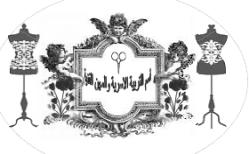 شعار القسم  :  توصيف المساق الدراسيختم القسم العلمي :التأريخ : توقيع مدرس المادة:	                                                            توقيع السيد العميد :الاسما.د. رائد حسين عباس الملاا.د. رائد حسين عباس الملاا.د. رائد حسين عباس الملاا.د. رائد حسين عباس الملاا.د. رائد حسين عباس الملاا.د. رائد حسين عباس الملاا.د. رائد حسين عباس الملاا.د. رائد حسين عباس الملاا.د. رائد حسين عباس الملاا.د. رائد حسين عباس الملاالبريد الالكترونيRaad_mola@yahoo.comRaad_mola@yahoo.comRaad_mola@yahoo.comRaad_mola@yahoo.comRaad_mola@yahoo.comRaad_mola@yahoo.comRaad_mola@yahoo.comRaad_mola@yahoo.comRaad_mola@yahoo.comRaad_mola@yahoo.comاسم المادةالتقنيات التربويةالتقنيات التربويةالتقنيات التربويةالتقنيات التربويةالتقنيات التربويةالتقنيات التربويةالتقنيات التربويةالتقنيات التربويةالتقنيات التربويةالتقنيات التربويةمقرر الفصلمرحلة ثالثة / كورس اولمرحلة ثالثة / كورس اولمرحلة ثالثة / كورس اولمرحلة ثالثة / كورس اولمرحلة ثالثة / كورس اولمرحلة ثالثة / كورس اولمرحلة ثالثة / كورس اولمرحلة ثالثة / كورس اولمرحلة ثالثة / كورس اولمرحلة ثالثة / كورس اولاهداف المادة التعليمةتنمية الوعي الادراكي لدى الطلبة ازاء اهمية استخدام التقنيات والوسائل التربوية في تدريس مواد التربية الاسرية والمهن الفنية ،والوقوف على المفاهيم الخاصة بالتقنيات التربوية والخصائص التي ترافق كل استخدام، وكيفية التعامل مع اي منها وحسب مطابقتها للمادة التي تدرس داخل الدرس.وتطوير ملاكات الطلبة واطلاعهم على اخر التطورات العلمية في مجال التقنيات بما يخدم اختصاص التربية الاسرية والمهن الفنيةتنمية الوعي الادراكي لدى الطلبة ازاء اهمية استخدام التقنيات والوسائل التربوية في تدريس مواد التربية الاسرية والمهن الفنية ،والوقوف على المفاهيم الخاصة بالتقنيات التربوية والخصائص التي ترافق كل استخدام، وكيفية التعامل مع اي منها وحسب مطابقتها للمادة التي تدرس داخل الدرس.وتطوير ملاكات الطلبة واطلاعهم على اخر التطورات العلمية في مجال التقنيات بما يخدم اختصاص التربية الاسرية والمهن الفنيةتنمية الوعي الادراكي لدى الطلبة ازاء اهمية استخدام التقنيات والوسائل التربوية في تدريس مواد التربية الاسرية والمهن الفنية ،والوقوف على المفاهيم الخاصة بالتقنيات التربوية والخصائص التي ترافق كل استخدام، وكيفية التعامل مع اي منها وحسب مطابقتها للمادة التي تدرس داخل الدرس.وتطوير ملاكات الطلبة واطلاعهم على اخر التطورات العلمية في مجال التقنيات بما يخدم اختصاص التربية الاسرية والمهن الفنيةتنمية الوعي الادراكي لدى الطلبة ازاء اهمية استخدام التقنيات والوسائل التربوية في تدريس مواد التربية الاسرية والمهن الفنية ،والوقوف على المفاهيم الخاصة بالتقنيات التربوية والخصائص التي ترافق كل استخدام، وكيفية التعامل مع اي منها وحسب مطابقتها للمادة التي تدرس داخل الدرس.وتطوير ملاكات الطلبة واطلاعهم على اخر التطورات العلمية في مجال التقنيات بما يخدم اختصاص التربية الاسرية والمهن الفنيةتنمية الوعي الادراكي لدى الطلبة ازاء اهمية استخدام التقنيات والوسائل التربوية في تدريس مواد التربية الاسرية والمهن الفنية ،والوقوف على المفاهيم الخاصة بالتقنيات التربوية والخصائص التي ترافق كل استخدام، وكيفية التعامل مع اي منها وحسب مطابقتها للمادة التي تدرس داخل الدرس.وتطوير ملاكات الطلبة واطلاعهم على اخر التطورات العلمية في مجال التقنيات بما يخدم اختصاص التربية الاسرية والمهن الفنيةتنمية الوعي الادراكي لدى الطلبة ازاء اهمية استخدام التقنيات والوسائل التربوية في تدريس مواد التربية الاسرية والمهن الفنية ،والوقوف على المفاهيم الخاصة بالتقنيات التربوية والخصائص التي ترافق كل استخدام، وكيفية التعامل مع اي منها وحسب مطابقتها للمادة التي تدرس داخل الدرس.وتطوير ملاكات الطلبة واطلاعهم على اخر التطورات العلمية في مجال التقنيات بما يخدم اختصاص التربية الاسرية والمهن الفنيةتنمية الوعي الادراكي لدى الطلبة ازاء اهمية استخدام التقنيات والوسائل التربوية في تدريس مواد التربية الاسرية والمهن الفنية ،والوقوف على المفاهيم الخاصة بالتقنيات التربوية والخصائص التي ترافق كل استخدام، وكيفية التعامل مع اي منها وحسب مطابقتها للمادة التي تدرس داخل الدرس.وتطوير ملاكات الطلبة واطلاعهم على اخر التطورات العلمية في مجال التقنيات بما يخدم اختصاص التربية الاسرية والمهن الفنيةتنمية الوعي الادراكي لدى الطلبة ازاء اهمية استخدام التقنيات والوسائل التربوية في تدريس مواد التربية الاسرية والمهن الفنية ،والوقوف على المفاهيم الخاصة بالتقنيات التربوية والخصائص التي ترافق كل استخدام، وكيفية التعامل مع اي منها وحسب مطابقتها للمادة التي تدرس داخل الدرس.وتطوير ملاكات الطلبة واطلاعهم على اخر التطورات العلمية في مجال التقنيات بما يخدم اختصاص التربية الاسرية والمهن الفنيةتنمية الوعي الادراكي لدى الطلبة ازاء اهمية استخدام التقنيات والوسائل التربوية في تدريس مواد التربية الاسرية والمهن الفنية ،والوقوف على المفاهيم الخاصة بالتقنيات التربوية والخصائص التي ترافق كل استخدام، وكيفية التعامل مع اي منها وحسب مطابقتها للمادة التي تدرس داخل الدرس.وتطوير ملاكات الطلبة واطلاعهم على اخر التطورات العلمية في مجال التقنيات بما يخدم اختصاص التربية الاسرية والمهن الفنيةتنمية الوعي الادراكي لدى الطلبة ازاء اهمية استخدام التقنيات والوسائل التربوية في تدريس مواد التربية الاسرية والمهن الفنية ،والوقوف على المفاهيم الخاصة بالتقنيات التربوية والخصائص التي ترافق كل استخدام، وكيفية التعامل مع اي منها وحسب مطابقتها للمادة التي تدرس داخل الدرس.وتطوير ملاكات الطلبة واطلاعهم على اخر التطورات العلمية في مجال التقنيات بما يخدم اختصاص التربية الاسرية والمهن الفنيةاهداف المادة السلوكيةقيام الطالب باستخدام التقنيات والوسائل التربوية في الدرس بعد الوقوف على مفاهيمها وعلاقتها بالتعليم ومعرفة كيفية التخطيط لاستخدام التقنيات وتصبيفاتها ونماذج التعليم التي حددها العلماء، فضلا عن معرفته بالبيئة التعليمية والعوامل المؤثرة فيها من اجل ان يستطيع استخدام التقنيات والوسائل التقليدية والسمعية والبصرية لتدريس مادة التربية الاسرية والمهن الفنية بما في ذلك دور اللعب والعصف الذهني والاتصال الرقمي ومفرداتها.قيام الطالب باستخدام التقنيات والوسائل التربوية في الدرس بعد الوقوف على مفاهيمها وعلاقتها بالتعليم ومعرفة كيفية التخطيط لاستخدام التقنيات وتصبيفاتها ونماذج التعليم التي حددها العلماء، فضلا عن معرفته بالبيئة التعليمية والعوامل المؤثرة فيها من اجل ان يستطيع استخدام التقنيات والوسائل التقليدية والسمعية والبصرية لتدريس مادة التربية الاسرية والمهن الفنية بما في ذلك دور اللعب والعصف الذهني والاتصال الرقمي ومفرداتها.قيام الطالب باستخدام التقنيات والوسائل التربوية في الدرس بعد الوقوف على مفاهيمها وعلاقتها بالتعليم ومعرفة كيفية التخطيط لاستخدام التقنيات وتصبيفاتها ونماذج التعليم التي حددها العلماء، فضلا عن معرفته بالبيئة التعليمية والعوامل المؤثرة فيها من اجل ان يستطيع استخدام التقنيات والوسائل التقليدية والسمعية والبصرية لتدريس مادة التربية الاسرية والمهن الفنية بما في ذلك دور اللعب والعصف الذهني والاتصال الرقمي ومفرداتها.قيام الطالب باستخدام التقنيات والوسائل التربوية في الدرس بعد الوقوف على مفاهيمها وعلاقتها بالتعليم ومعرفة كيفية التخطيط لاستخدام التقنيات وتصبيفاتها ونماذج التعليم التي حددها العلماء، فضلا عن معرفته بالبيئة التعليمية والعوامل المؤثرة فيها من اجل ان يستطيع استخدام التقنيات والوسائل التقليدية والسمعية والبصرية لتدريس مادة التربية الاسرية والمهن الفنية بما في ذلك دور اللعب والعصف الذهني والاتصال الرقمي ومفرداتها.قيام الطالب باستخدام التقنيات والوسائل التربوية في الدرس بعد الوقوف على مفاهيمها وعلاقتها بالتعليم ومعرفة كيفية التخطيط لاستخدام التقنيات وتصبيفاتها ونماذج التعليم التي حددها العلماء، فضلا عن معرفته بالبيئة التعليمية والعوامل المؤثرة فيها من اجل ان يستطيع استخدام التقنيات والوسائل التقليدية والسمعية والبصرية لتدريس مادة التربية الاسرية والمهن الفنية بما في ذلك دور اللعب والعصف الذهني والاتصال الرقمي ومفرداتها.قيام الطالب باستخدام التقنيات والوسائل التربوية في الدرس بعد الوقوف على مفاهيمها وعلاقتها بالتعليم ومعرفة كيفية التخطيط لاستخدام التقنيات وتصبيفاتها ونماذج التعليم التي حددها العلماء، فضلا عن معرفته بالبيئة التعليمية والعوامل المؤثرة فيها من اجل ان يستطيع استخدام التقنيات والوسائل التقليدية والسمعية والبصرية لتدريس مادة التربية الاسرية والمهن الفنية بما في ذلك دور اللعب والعصف الذهني والاتصال الرقمي ومفرداتها.قيام الطالب باستخدام التقنيات والوسائل التربوية في الدرس بعد الوقوف على مفاهيمها وعلاقتها بالتعليم ومعرفة كيفية التخطيط لاستخدام التقنيات وتصبيفاتها ونماذج التعليم التي حددها العلماء، فضلا عن معرفته بالبيئة التعليمية والعوامل المؤثرة فيها من اجل ان يستطيع استخدام التقنيات والوسائل التقليدية والسمعية والبصرية لتدريس مادة التربية الاسرية والمهن الفنية بما في ذلك دور اللعب والعصف الذهني والاتصال الرقمي ومفرداتها.قيام الطالب باستخدام التقنيات والوسائل التربوية في الدرس بعد الوقوف على مفاهيمها وعلاقتها بالتعليم ومعرفة كيفية التخطيط لاستخدام التقنيات وتصبيفاتها ونماذج التعليم التي حددها العلماء، فضلا عن معرفته بالبيئة التعليمية والعوامل المؤثرة فيها من اجل ان يستطيع استخدام التقنيات والوسائل التقليدية والسمعية والبصرية لتدريس مادة التربية الاسرية والمهن الفنية بما في ذلك دور اللعب والعصف الذهني والاتصال الرقمي ومفرداتها.قيام الطالب باستخدام التقنيات والوسائل التربوية في الدرس بعد الوقوف على مفاهيمها وعلاقتها بالتعليم ومعرفة كيفية التخطيط لاستخدام التقنيات وتصبيفاتها ونماذج التعليم التي حددها العلماء، فضلا عن معرفته بالبيئة التعليمية والعوامل المؤثرة فيها من اجل ان يستطيع استخدام التقنيات والوسائل التقليدية والسمعية والبصرية لتدريس مادة التربية الاسرية والمهن الفنية بما في ذلك دور اللعب والعصف الذهني والاتصال الرقمي ومفرداتها.قيام الطالب باستخدام التقنيات والوسائل التربوية في الدرس بعد الوقوف على مفاهيمها وعلاقتها بالتعليم ومعرفة كيفية التخطيط لاستخدام التقنيات وتصبيفاتها ونماذج التعليم التي حددها العلماء، فضلا عن معرفته بالبيئة التعليمية والعوامل المؤثرة فيها من اجل ان يستطيع استخدام التقنيات والوسائل التقليدية والسمعية والبصرية لتدريس مادة التربية الاسرية والمهن الفنية بما في ذلك دور اللعب والعصف الذهني والاتصال الرقمي ومفرداتها.الكتب المنهجيةوالمصادر الخارجيةمجموعة محاضرات يعدها الاستاذ مع الاستعانة بالمصادر الاتية:التقنيات التربوية .. للمؤلف خالد عمرانالتقنيات التربويةمرؤية منهجية.. للمؤلف رياض كاظم الكريطيمجموعة محاضرات يعدها الاستاذ مع الاستعانة بالمصادر الاتية:التقنيات التربوية .. للمؤلف خالد عمرانالتقنيات التربويةمرؤية منهجية.. للمؤلف رياض كاظم الكريطيمجموعة محاضرات يعدها الاستاذ مع الاستعانة بالمصادر الاتية:التقنيات التربوية .. للمؤلف خالد عمرانالتقنيات التربويةمرؤية منهجية.. للمؤلف رياض كاظم الكريطيمجموعة محاضرات يعدها الاستاذ مع الاستعانة بالمصادر الاتية:التقنيات التربوية .. للمؤلف خالد عمرانالتقنيات التربويةمرؤية منهجية.. للمؤلف رياض كاظم الكريطيمجموعة محاضرات يعدها الاستاذ مع الاستعانة بالمصادر الاتية:التقنيات التربوية .. للمؤلف خالد عمرانالتقنيات التربويةمرؤية منهجية.. للمؤلف رياض كاظم الكريطيمجموعة محاضرات يعدها الاستاذ مع الاستعانة بالمصادر الاتية:التقنيات التربوية .. للمؤلف خالد عمرانالتقنيات التربويةمرؤية منهجية.. للمؤلف رياض كاظم الكريطيمجموعة محاضرات يعدها الاستاذ مع الاستعانة بالمصادر الاتية:التقنيات التربوية .. للمؤلف خالد عمرانالتقنيات التربويةمرؤية منهجية.. للمؤلف رياض كاظم الكريطيمجموعة محاضرات يعدها الاستاذ مع الاستعانة بالمصادر الاتية:التقنيات التربوية .. للمؤلف خالد عمرانالتقنيات التربويةمرؤية منهجية.. للمؤلف رياض كاظم الكريطيمجموعة محاضرات يعدها الاستاذ مع الاستعانة بالمصادر الاتية:التقنيات التربوية .. للمؤلف خالد عمرانالتقنيات التربويةمرؤية منهجية.. للمؤلف رياض كاظم الكريطيمجموعة محاضرات يعدها الاستاذ مع الاستعانة بالمصادر الاتية:التقنيات التربوية .. للمؤلف خالد عمرانالتقنيات التربويةمرؤية منهجية.. للمؤلف رياض كاظم الكريطيطرائق التدريسنظري+ عملي+ زيارات لقاعات التقنيات التربوية+ استضافة اساتذة اختصاصنظري+ عملي+ زيارات لقاعات التقنيات التربوية+ استضافة اساتذة اختصاصنظري+ عملي+ زيارات لقاعات التقنيات التربوية+ استضافة اساتذة اختصاصنظري+ عملي+ زيارات لقاعات التقنيات التربوية+ استضافة اساتذة اختصاصنظري+ عملي+ زيارات لقاعات التقنيات التربوية+ استضافة اساتذة اختصاصنظري+ عملي+ زيارات لقاعات التقنيات التربوية+ استضافة اساتذة اختصاصنظري+ عملي+ زيارات لقاعات التقنيات التربوية+ استضافة اساتذة اختصاصنظري+ عملي+ زيارات لقاعات التقنيات التربوية+ استضافة اساتذة اختصاصنظري+ عملي+ زيارات لقاعات التقنيات التربوية+ استضافة اساتذة اختصاصنظري+ عملي+ زيارات لقاعات التقنيات التربوية+ استضافة اساتذة اختصاصتقديرات الفصلالامتحانات اليوميةالامتحانات اليوميةالامتحان الشهريالامتحان الشهريالامتحان الشهريدرجة السعيدرجة السعيدرجة الامتحان النهائيدرجة الامتحان النهائيالدرجة النهائيةتقديرات الفصل55الشهر الاولالشهر الاول2040406060100تقديرات الفصل55الشهر الثانيالشهر الثاني1540406060100طبيعة المساقمادة عمليةمادة عمليةمادة عمليةمادة عمليةمادة عمليةمادة عمليةمادة عمليةمادة عمليةمادة عمليةمادة عمليةعدد الساعات2عدد الوحداتعدد الوحدات111رمز المساقرمز المساقالاسبوعالتاريخالمادة النظريةتفاصيل المادةالمادة العملية1الاسبوع الاولالاتصال التربويالتعريف، العناصر ،الاشكال2الاسبوع الثانيالعلاقة بين الاتصال والتعليم الماهية، طرق الاداء3الاسبوع الثالثالتخطيط لاستخدام التقنيات التربويةالمكونات ، المستلزمات4الاسبوع الرابعتصنيف الوسائل والتقنيات التربويةالتقسيمات، النماذج، النظريات5الاسبوع الخامسامتحان نظري16الاسبوع السادسنماذج التعليم باستخدام التقنياتالمصغر، المبرمج، التعاوني7الاسبوع السابعالبيئة التعليمية والاسريةالواجبات ، العوامل المؤثرة فيها8الاسبوع الثامناستخدام اللعب في التعليمالايجابيات ، طرق الاداء9الاسبوع التاسعالتطبيقات التقليدية في التعليمالسبورة، الخرائط، الصور، الرسوم الملصقات ، لوحة الجيوب10الاسبوع العاشراختبار نظري211الاسبوع الحادي عشرالتطبيقات السمعية والبصرية في التعليمالماهية ، الوحدات 12الاسبوع الثاني عشرالعصف الذهني في مجال التعليمالماهية ،الوظائف 13الاسبوع الثالث عشرالبيئة التعليمية في العراقالاسس، الطرق، التقنيات14الاسبوع الرابع عشرالاتصال الرقمي في التعليمالحاسبات ، الانترنيت15الاسبوع الخامس عشرامتحان نظري3